Сумська міська радаVІІ СКЛИКАННЯ LIII СЕСІЯРІШЕННЯвід 06 лютого 2019 року № 4572-МРм. СумиРозглянувши звернення громадян, надані документи, відповідно до протоколу засідання постійної комісії з питань архітектури, містобудування, регулювання земельних відносин, природокористування та екології Сумської міської ради від 10.01.2019 № 139, статей 12, 40, 116, 118, 121 Земельного кодексу України, статті 50 Закону України «Про землеустрій», керуючись пунктом 34 частини першої статті 26 Закону України «Про місцеве самоврядування в Україні», Сумська міська рада ВИРІШИЛА:Відмовити в наданні дозволу на розроблення проектів землеустрою щодо відведення земельних ділянок у власність громадянам у зв’язку з невідповідністю місця розташування земельних ділянок вимогам нормативно-правових актів, а також містобудівній документації (Плану зонування території міста Суми, розробленого інститутом «Діпромісто» і затвердженого рішенням Сумської міської ради від 06.03.2013 № 2180-МР і ДБН Б.2.2-12-2018 «Планування і забудова територій») для будівництва індивідуальних гаражів згідно з додатком.Секретар Сумської міської ради						   А.В. Баранов Виконавець: Клименко Ю.М.Додаток до рішення Сумської міської ради «Про відмову в наданні дозволу на розроблення проектів землеустрою щодо відведення земельних ділянок у власність громадянам Штепі Володимиру Григоровичу, Михайлику Сергію Володимировичу, Михайлик Наталії Іванівні»від 06 лютого 2019 року № 4572-МРСПИСОКгромадян, яким відмовляється в наданні дозволу на розроблення проектів землеустрою щодо відведення земельних ділянокдля будівництва індивідуальних гаражівСекретар Сумської міської ради						                                                                                  А.В. Баранов Виконавець: Клименко Ю.М.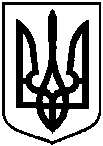 Про відмову в наданні дозволу на розроблення проектів землеустрою щодо відведення земельних ділянок у власність громадянам Штепі Володимиру Григоровичу, Михайлику Сергію Володимировичу, Михайлик Наталії Іванівні№з/пПрізвище, ім’я, по батькові, реєстраційний номер облікової картки платника податківАдреса земельної ділянкиОрієнтовна площа земельної ділянки,гаУмовинадання123451.Штепа Володимир Григорович,вул. Сумсько-Київських дивізій,біля б. № 9 0,0100власність2.Михайлик Сергій Володимирович,вул. Металургів, в районі буд. № 32а, 32б0,0100власність3.Михайлик Наталія Іванівна,вул. Металургів, в районі буд. № 32а0,0100власність